Главным  редакторам газет  «Волжская Новь», «Мой поселок»Сайт администрации  Волжского района	Главам городских и сельских поселений(для размещения  на сайте  и СМИ)                                                     ИНФОРМАЦИЯДля размещения в рубрике «В прокуратуре района»   «Прокуратура Волжского района направила в суд уголовное дело по несанкционированной врезке».Прокуратурой Волжского района  утверждено обвинительное заключение по уголовному делу в отношении ранее судимого  жителя пос. Белозерки Волжского района С., обвиняемого в совершении преступлений,  предусмотренных ст. ст.30 ч.1, 158 ч.3 п. «б»; 30 ч.3, 158 ч.3 п. «б» УК РФ, то есть приготовление к тайному хищению чужого имущества, из нефтепродуктопровода и покушение на тайное хищение чужого имущества, группой лиц по предварительному сговору, из нефтепродуктопровода.  В ходе предварительного расследования установлено, что в период с июня  по октябрь 2018 года  С., изготовил несанкционированную врезку на 481 км. магистрального нефтепродуктопровода «Уфа-Западное направление» АО «Транснефть-Урал», проходящего около п. Нур муниципального района Волжский Самарской области, для последующего хищения путём откачки из неё, при помощи отвода, дизельного топлива в грузовой автотранспорт. После чего, вступил в преступный сговор с не установленными предварительным следствием лицами, с целью хищения дизельного топлива из вышеуказанного магистрального нефтепродуктопровода. 	Однако, данная группа лиц свой преступный умысел до конца довести не смогла, по независящим от них обстоятельствам, так как сотрудники ООО «Транснефть-охрана» пресекли хищение, задержав а/м КАМАЗ с полуприцепом-цистерной с похищенным дизельным топливом. С. задержан сотрудниками полиции, остальным участникам преступной группы удалось скрыться с места преступления. Уголовное дело 28 января 2019 года направлено в Волжский районный суд для рассмотрения по существу.Старший помощник прокурора района                                     Л.А. Софронова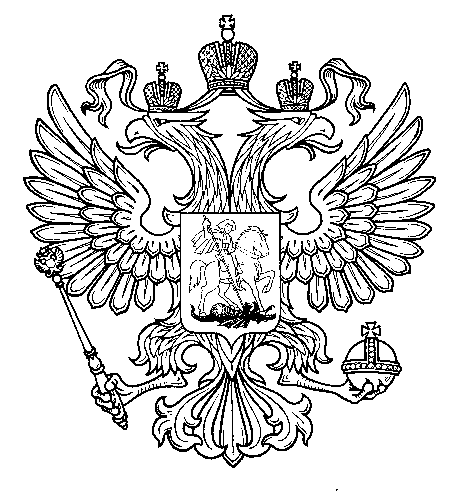 ПрокуратураРоссийской  ФедерацииПрокуратура Самарской областиП Р О К У Р А Т У Р АВолжского районаул. Мечникова, д. 54а, Самара, 4430308 (846) 339-74-25 (27)30.01.2019  № ________________________